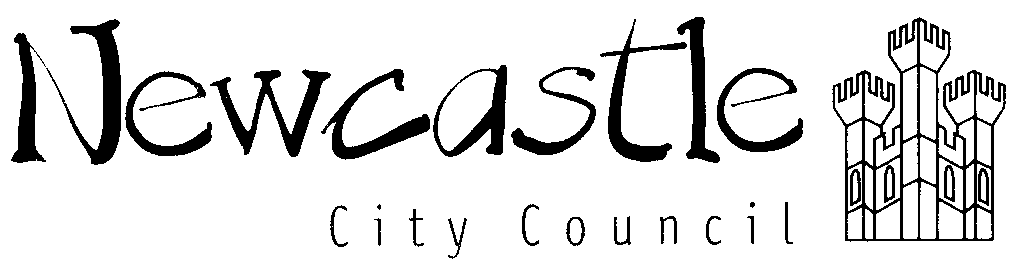 Person Specification –Class Teacher, Moorside Primary SchoolPart A: Application StageThe following criteria (experience, skills and qualifications) will be used to short-list at the application stage:EssentialDesirablePart B: Assessment StageItems 1 - 5 of the application stage criteria and the criteria below will be further explored at the assessment stage:EssentialDesirableThe following methods of assessment will be used:Part C: Additional RequirementsThe following criteria must be judged as satisfactory when pre-employment checks are completed:1A DfE recognised and relevant teaching qualification.2Able to design and teach effective lessons and learning activities across the relevant curriculum, age and ability ranges including personalising learning to meet individual needs.3Recent experience of teaching across either EYFS or Key Stage 1 or Key Stage 1 or Key Stage 2 4A good knowledge and understanding of all primary subjects and the relevant statutory and non-statutory curricula / frameworks. This includes the changes to the national curriculum from September 2014.5Have ideas about how to make the teaching of the curriculum creative and fun.6A good, up to date working knowledge and understanding of teaching, learning.7Be committed to positive behaviour management strategies and inclusion.8Good written communication skills.9Evidence of a willingness to learn and develop skills through relevant and on-going professional development and training, or through voluntary work. 10To be able to demonstrate resilience.11Other interests / expertise that would benefit learners and the school.12Knowledge of examination testing requirements.13 Able to teach across the primary age range.14An interest in how music supports learning1An understanding and ability to set realistic and challenging targets and be able to assess and review learners’ progress.2Able to communicate effectively with children, young people, colleagues and parents/carers.3Able to engage and motivate learners in the school environment.4Able to contribute to and support the development of the curriculum alongside experienced staff and leaders. 5Have positive values, attitudes and have high expectations for learners.6Be aware of current legislation, policies and guidance on the safeguarding of learners and the promotion of their wellbeing.7Displays commitment to the protection and safeguarding of children and young people.8Able to work collaboratively as member of a team and contribute to the professional development of colleagues, including the sharing effective practice.9Able to plan, organise and prioritise and manage time effectively.10Good verbal and interpersonal skills.11Able to use ICT knowledge and skills in the learning environment.12Have positive values, attitudes and have high expectations for learners. 13A willingness and / or ability to teach across the primary age range.14Willing and able to contribute to extracurricular activities.15Willing and able to contribute to whole school development initiatives / school improvement planning / self-evaluation.MethodMethodFormal InterviewYesPresentationNoLesson ObservationYesTask e.g. book scrutiny, planning taskYes1Identity checks2Enhanced Certificate of Disclosure from the Disclosure and Barring Service3Additional criminal record checks if applicant has lived outside the 5Prohibition check5DBS barred list check6Professional Registration/QTS check with the National College for Teaching and Leadership7Two references from current and previous employers (or education establishment if applicant not in employment)8Medical clearance9Safer Recruitment Declaration10Right to work in the UK